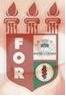 PLANILHA PARA CADASTROS DE LIVROS  BIBLIOTECA MARIA APARECIDA POURCHET CAMPOS        Classificação:        616.314                                 Código:	2959Cutter:    M141p                                                    Data: Turma 2012Autor(s): Macedo, Renato Jano CostaTitulo:  Protetores bucais : a relevância por parte do cirurgião dentista do uso do protetor bucalOrientador(a): Profª Rita de Cássia Cavalcanti BrandãoCoorientador(a): Edição:  1ª        Editora  Ed. Do Autor     Local:  Recife    Ano:  2012  Páginas:  19Notas:  TCC – 1ª Turma graduação - 2012